Application for the IFLA Journal Editorial Committee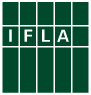 I wish to apply to serve on the IFLA Journal Editorial Committee for the four-year term 
2024-2028. For more information, refer to the IFLA Journal Terms of Reference (https://www.ifla.org/wp-content/uploads/2019/05/assets/hq/publications/ifla-journal/ifla-journal-editorial-commitee-terms-of-reference_2.pdf ) Submit this application with a CV by email to: anne.goulding@vuw.ac.nz 
by Friday 22 March 2024.Name of applicant:Position:Institution/OrganizationPostal Address:Country:Region:Tel.: +(     ) (     )Email:Please provide a brief summary below (no more than 400 words) of your experience, covering the following points:Experience with the article review processFamiliarity with research methods in library and information scienceExperience with editing and/or publishing in a peer-reviewed publicationLevel of competence in English and other IFLA official languagesSignature: ………………………………………	Date: ………………………………